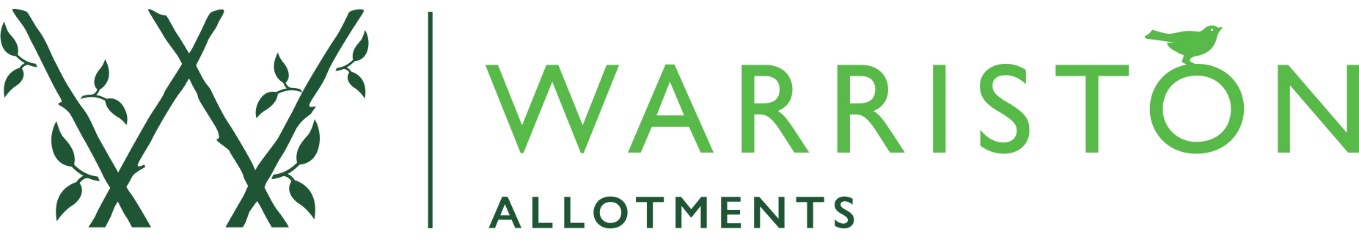 Potato and Onion order 2019/20Individual Order FormTo be completed and e-mailed back to warristonallotments@gmail.com by Monday 14th October 2019 for inclusion in the site order.For delivery February 2020. Payment information will be provided after order is received. The prices include a contribution of 25p per bag of onions or shallots and 50p per bag of potatoes which FEDAGA will pay to our site funds. By taking part you make a big saving and Warriston site funds get a welcome boost.Name:Plot number:Phone contact:E-mail contact:Name:Plot number:Phone contact:E-mail contact:Name:Plot number:Phone contact:E-mail contact:Name:Plot number:Phone contact:E-mail contact:Name:Plot number:Phone contact:E-mail contact:VarietyCost per 2.5kg bagInformationNumber required Total costFirst EarliesCasablanca£3.00White skin. High yield, good for boiling.Duke of York£3.00Excellent flavour, good all-rounder.Pentland Javelin£3.00Good flavour for boiling and general useLady Christl£3.00Use as 1st or 2nd crop. Good boiler.Coleen Organic£3.00Resistant to blight. All-rounder.Red Duke of York£3.00Vigorous deep red. Great for chips. Second EarliesVivaldi 2kg£3.00Pale yellow flesh. Boiling, mashing and baking. Great flavour.Kestral£3.00Good flavour, good disease resistance and good chipper and roaster.Wilja£3.00High yields. Floury and general purpose.Nadine£3.00Good yields and resistant to cyst eelworm. Boiling and general use.Main CropCara£3.00High yield. General purpose.King Edward£3.00Excellent taste. General purpose.Pink Gypsy£3.00Early main crop, good disease resistance, good taste and all-rounder.Picasso£3.00High yield. General purpose.Rooster 2kg£3.00Good all-rounder with red oval tubers and yellow flesh.  Setanta£3.00Very blight resistant. High yield. Smooth red skin. Good for roasting and mashing.Maris Piper£3.00Good for chips, roasting and general purpose, resistant to blight and eelwormSaladsJazzy 2kg£3.00Large oval tubers, high in flavour.Charlotte£3.00Reliable. High yield and waxy. Boiling and salad.Pink Fir Apple£3.00Knobbly. Cook in skin. Hot or cold.Onions500gmsRed Karmen£2.00Plant start of May. Sweet salad.Sturon£2.00Good for storingStuttgart£2.00Semi-flat with firm texture.Shallots500gmsGolden Gourmet£2.00High yield. Bolt resistant.Red Sun£2.00Ideal for pickling.Total